L’esperienza religiosa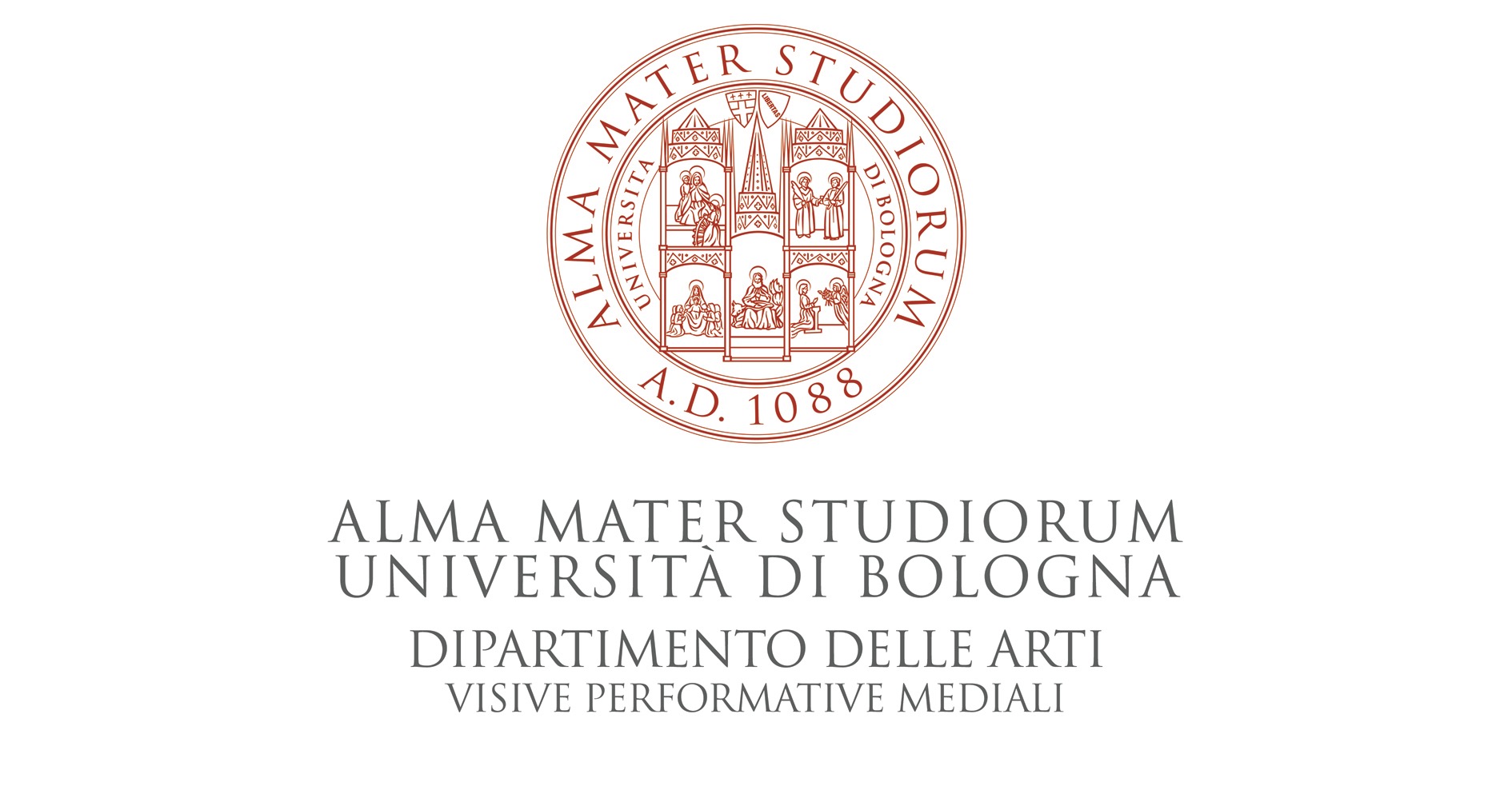 linguaggi, educazione, vissutiSeminario di presentazione e valutazione di una ricerca esplorativa nazionale24-25 settembre 2015Dipartimento delle Arti - Salone Marescottivia Barberia 4 - BolognaSCHEDA ISCRIZIONENOME E COGNOME _________________________________________________Responsabilità istituzionale ____________________________________________Istituzione di provenienza _____________________________________________Indirizzo privato _____________________________________________________Telefono _________________________ e-mail ____________________________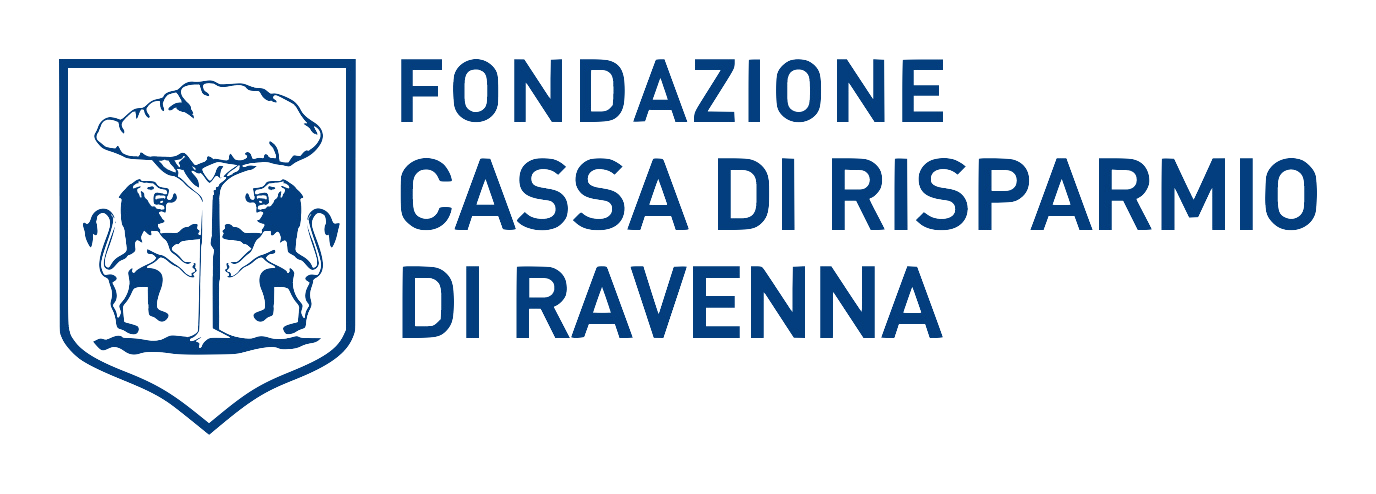 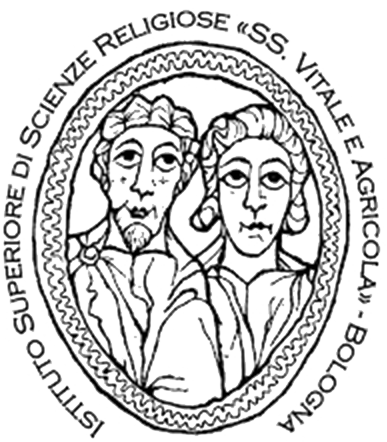 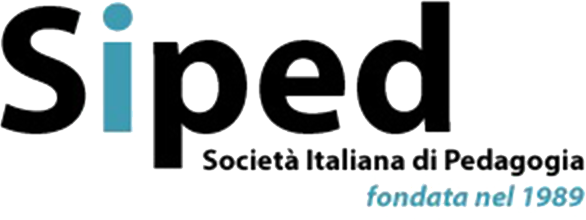 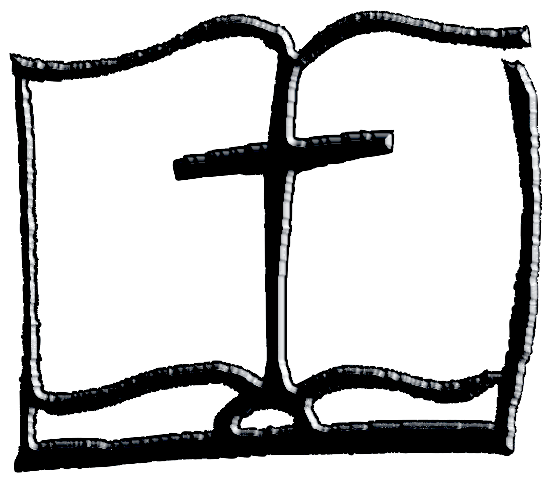 Solo per i Soci SIPEDQualifica: Professore ordinario/ Associato	[   ]Ricercatore				[   ] Dottorando/ Dottore ricerca		[   ]Altro ________________________	[   ]___________________________Restituire a: mariateresa.moscato@unibo.it entro il 31 luglio 2015Con il patrocinio di:Servizio Nazionale di Teologia e di Scienze Religiose della CEIISSR SS. Vitale ed Agricola/Facoltà Teologica E.R.Società Italiana di PedagogiaFondazione Cassa di Risparmio di Ravenna